Privacy Impact Assessment Formv 1.47.4Question	AnswerOPDIV:	NIHPIA Unique Identifier:	P-5704358-4580902a  Name:	Future FellowsThe subject of this PIA is which of the following?3a Identify the Enterprise Performance Lifecycle Phase of the system.3b Is this a FISMA-Reportable system?Does the system include a Website or onlineGeneral Support System (GSS) Major ApplicationMinor Application (stand-alone) Minor Application (child) Electronic Information Collection UnknownOperations and MaintenanceYes NoYesapplication available to and for the use of the generalpublic?	NoIdentify the operator.POC Title	Program CoordinatorPoint of Contact (POC):POC Name	Angela JonesPOC Organization National Cancer Institute (NCI) POC Email	jonesangel@mail.nih.govPOC Phone	240-276-5631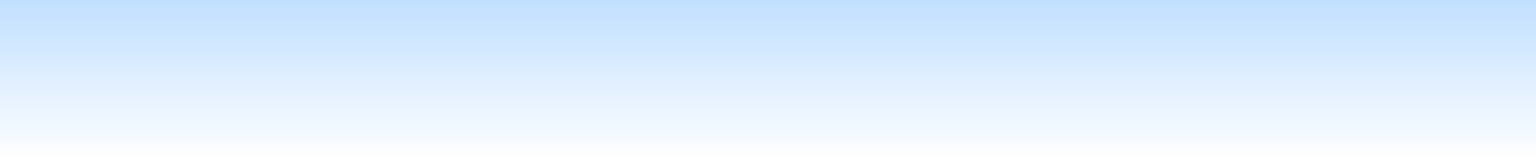 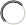 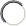 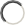 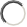 Is this a new or existing system?Does the system have Security Authorization (SA)?8a Date of Security Authorization11 Describe the purpose of the system.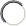 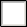 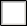 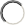 12Describe the type of information the system willcollect, maintain (store), or share. (Subsequent questions will identify if this information is PII and ask about the specific data elements.)The type of information collected is as follows: name, phone number, mailing address, e-mail address, citizenship, education, employment histories, resumes, and CVs.The type of information collected is as follows: name, phone number, mailing address, e-mail address, citizenship, education, employment histories, resumes, and CVs.The type of information collected is as follows: name, phone number, mailing address, e-mail address, citizenship, education, employment histories, resumes, and CVs.13Provide an overview of the system and describe the information it will collect, maintain (store), or share, either permanently or temporarily.The Future Fellows/Find Fellows application enables postdoctoral candidates to submit resumes and curriculum vitae (CV) for referral within the National Cancer Institute.The Future Fellows/Find Fellows application enables postdoctoral candidates to submit resumes and curriculum vitae (CV) for referral within the National Cancer Institute.The Future Fellows/Find Fellows application enables postdoctoral candidates to submit resumes and curriculum vitae (CV) for referral within the National Cancer Institute.14Does the system collect, maintain, use or share PII?Yes NoYes NoYes No15Indicate the type of PII that the system will collect or maintain.  Social Security Number Name  Driver's License Number   Mother's Maiden NameE-Mail Address Phone Numbers  Medical Notes Certificates Education Records  Military Status  Foreign Activities   Taxpayer ID CitzenshipResumes CVs  Date of Birth  Photographic Identifiers   Biometric Identifiers  Vehicle IdentifiersMailing Address  Medical Records Number   Financial Account Info   Legal Documents  Device Identifiers Employment Status  Passport Number16Indicate the categories of individuals about whom PII is collected, maintained or shared.Employees Public Citizens  Business Partners/Contacts (Federal, state, local agencies)   Vendors/Suppliers/Contractors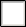 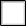   PatientsOtherEmployees Public Citizens  Business Partners/Contacts (Federal, state, local agencies)   Vendors/Suppliers/Contractors  PatientsOther17How many individuals' PII is in the system?<100<10018For what primary purpose is the PII used?The Personally Identifiable Information (PII) is used for recruitment purposes. The information collected allows NCI staff to identify candidates for training fellowships; and for contacting candidates.The Personally Identifiable Information (PII) is used for recruitment purposes. The information collected allows NCI staff to identify candidates for training fellowships; and for contacting candidates.19Describe the secondary uses for which the PII will be used (e.g. testing, training or research)N/AN/A20Describe the function of the SSN.N/AN/A20a Cite the legal authority to use the SSN.	N/A21 Identify legal authorities governing information use Public Health Service Act, Section 411 (42 USC 285a) and disclosure specific to the system and program.Are records on the system retrieved by one or more	Yes22  PII data elements?	No09-25-0158 Administration: Records of Published:	Applicants and Awardees of the NIH IntramuralResearch Training Awards Program, HHS/NIH/Identify the number and title of the Privacy ActSystem of Records Notice (SORN) that is being used	Published: 22a to cover the system or identify if a SORN is beingdeveloped.Published:   In ProgressDirectly from an individual about whom the information pertains	 In-Person	 Hard Copy: Mail/Fax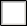 Email Online	 Other Government SourcesWithin the OPDIV 	 Other HHS OPDIV23  Identify the sources of PII in the system.	State/Local/Tribal	 Foreign	      Other Federal Entities	 Other Non-Government SourcesMembers of the Public                                          Commercial Data Broker 	 Public Media/Internet	 Private Sector	 OtherA new Paperwork Reduction Act (PRA) submission is in the 23a Identify the OMB information collection approval	approval process. Once the Office of Management and Budgetnumber and expiration date.	approves and assigns an OMB control number, the PrivacyImpact Assessment (PIA) will be updated. Yes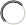 24 Is the PII shared with other organizations?NoDescribe the process in place to notify individuals	The information that is being collected is done voluntarily. A25  that their personal information will be collected. If	notice is posted on the website that the collection of contact no prior notice is given, explain the reason.	information and resumes is voluntary.26Is the submission of PII by individuals voluntary or mandatory?Voluntary MandatoryVoluntary MandatoryVoluntary MandatoryVoluntary Mandatory27Describe the method for individuals to opt-out of the collection or use of their PII. If there is no option to object to the information collection, provide a reason.It is optional for applicants to submit their resume/CV to the system. However, if they choose not to submit their resume it will exclude them from being searchable by NCI Staff for future position openings. Therefore, they must provide the specific information.It is optional for applicants to submit their resume/CV to the system. However, if they choose not to submit their resume it will exclude them from being searchable by NCI Staff for future position openings. Therefore, they must provide the specific information.It is optional for applicants to submit their resume/CV to the system. However, if they choose not to submit their resume it will exclude them from being searchable by NCI Staff for future position openings. Therefore, they must provide the specific information.It is optional for applicants to submit their resume/CV to the system. However, if they choose not to submit their resume it will exclude them from being searchable by NCI Staff for future position openings. Therefore, they must provide the specific information.28Describe the process to notify and obtain consentfrom the individuals whose PII is in the system whenmajor changes occur to the system (e.g., disclosure	If changes occur a notice will be posted on the website forand/or data uses have changed since the notice at	prospective trainees to become aware prior to uploading theirthe time of original collection). Alternatively, describe resumes, curriculum vitae (CV) and submission of applicationwhy they cannot be notified or have their consent	information.obtained.Describe the process to notify and obtain consentfrom the individuals whose PII is in the system whenmajor changes occur to the system (e.g., disclosure	If changes occur a notice will be posted on the website forand/or data uses have changed since the notice at	prospective trainees to become aware prior to uploading theirthe time of original collection). Alternatively, describe resumes, curriculum vitae (CV) and submission of applicationwhy they cannot be notified or have their consent	information.obtained.Describe the process to notify and obtain consentfrom the individuals whose PII is in the system whenmajor changes occur to the system (e.g., disclosure	If changes occur a notice will be posted on the website forand/or data uses have changed since the notice at	prospective trainees to become aware prior to uploading theirthe time of original collection). Alternatively, describe resumes, curriculum vitae (CV) and submission of applicationwhy they cannot be notified or have their consent	information.obtained.Describe the process to notify and obtain consentfrom the individuals whose PII is in the system whenmajor changes occur to the system (e.g., disclosure	If changes occur a notice will be posted on the website forand/or data uses have changed since the notice at	prospective trainees to become aware prior to uploading theirthe time of original collection). Alternatively, describe resumes, curriculum vitae (CV) and submission of applicationwhy they cannot be notified or have their consent	information.obtained.Describe the process to notify and obtain consentfrom the individuals whose PII is in the system whenmajor changes occur to the system (e.g., disclosure	If changes occur a notice will be posted on the website forand/or data uses have changed since the notice at	prospective trainees to become aware prior to uploading theirthe time of original collection). Alternatively, describe resumes, curriculum vitae (CV) and submission of applicationwhy they cannot be notified or have their consent	information.obtained.29Describe the process in place to resolve an individual's concerns when they believe their PII has been inappropriately obtained, used, or disclosed, or that the PII is inaccurate. If no process exists, explain why not.This message is posted on the site: "NCI maintains a resume databank of interested candidates to be considered for postdoctoral fellowship, intern and professional positions in science. Candidates are welcomed and encouraged to post their contact information and resume here." Individuals post their information voluntarily.This message is posted on the site: "NCI maintains a resume databank of interested candidates to be considered for postdoctoral fellowship, intern and professional positions in science. Candidates are welcomed and encouraged to post their contact information and resume here." Individuals post their information voluntarily.This message is posted on the site: "NCI maintains a resume databank of interested candidates to be considered for postdoctoral fellowship, intern and professional positions in science. Candidates are welcomed and encouraged to post their contact information and resume here." Individuals post their information voluntarily.This message is posted on the site: "NCI maintains a resume databank of interested candidates to be considered for postdoctoral fellowship, intern and professional positions in science. Candidates are welcomed and encouraged to post their contact information and resume here." Individuals post their information voluntarily.30Describe the process in place for periodic reviews ofPII contained in the system to ensure the data's integrity, availability, accuracy and relevancy. If no processes are in place, explain why not.There are no periodic reviews of PII as PII is only held for up to 12 months during the vetting process. However, applicant information is verified when an applicant is selected.There are no periodic reviews of PII as PII is only held for up to 12 months during the vetting process. However, applicant information is verified when an applicant is selected.There are no periodic reviews of PII as PII is only held for up to 12 months during the vetting process. However, applicant information is verified when an applicant is selected.There are no periodic reviews of PII as PII is only held for up to 12 months during the vetting process. However, applicant information is verified when an applicant is selected.31Identify who will have access to the PII in the system and the reason why they require access.Identify who will have access to the PII in the system and the reason why they require access.UsersAuthorized NCI staff are granted access to candidates' records for recruitment purposes.31Identify who will have access to the PII in the system and the reason why they require access.Identify who will have access to the PII in the system and the reason why they require access.AdministratorsTo review resumes for eligibility .31Identify who will have access to the PII in the system and the reason why they require access.Identify who will have access to the PII in the system and the reason why they require access.DevelopersTo maintain system and assist with any issues; also, to grant access to authorized NCI staff.31Identify who will have access to the PII in the system and the reason why they require access.Identify who will have access to the PII in the system and the reason why they require access. Contractors31Identify who will have access to the PII in the system and the reason why they require access.Identify who will have access to the PII in the system and the reason why they require access. Others32Describe the procedures in place to determine which system users (administrators, developers, contractors, etc.) may access PII.All requests for access to the Future Fellows system will be assigned an appropriate profile (role) and approved by the System Owner before being implemented by the technicalAll requests for access to the Future Fellows system will be assigned an appropriate profile (role) and approved by the System Owner before being implemented by the technicalAll requests for access to the Future Fellows system will be assigned an appropriate profile (role) and approved by the System Owner before being implemented by the technicalAll requests for access to the Future Fellows system will be assigned an appropriate profile (role) and approved by the System Owner before being implemented by the technical33Describe the methods in place to allow those withaccess to PII to only access the minimum amount of information necessary to perform their job.Role based access controls are used to limit users' access to PII based on their defined job function and system role.Role based access controls are used to limit users' access to PII based on their defined job function and system role.Role based access controls are used to limit users' access to PII based on their defined job function and system role.Role based access controls are used to limit users' access to PII based on their defined job function and system role.34Identify training and awareness provided to personnel (system owners, managers, operators, contractors and/or program managers) using the system to make them aware of their responsibilities for protecting the information being collected and maintained.The NIH Security Awareness Training course is used to satisfy this requirement. According to NIH policy, all personnel who use NIH applications must attend security awareness training every year. There are four categories of mandatory IT training (Information Security, Counterintelligence, Privacy Awareness, and Records Management). Training is completed on the http://irtsectraining.nih.gov site with valid NIH credentials.The NIH Security Awareness Training course is used to satisfy this requirement. According to NIH policy, all personnel who use NIH applications must attend security awareness training every year. There are four categories of mandatory IT training (Information Security, Counterintelligence, Privacy Awareness, and Records Management). Training is completed on the http://irtsectraining.nih.gov site with valid NIH credentials.The NIH Security Awareness Training course is used to satisfy this requirement. According to NIH policy, all personnel who use NIH applications must attend security awareness training every year. There are four categories of mandatory IT training (Information Security, Counterintelligence, Privacy Awareness, and Records Management). Training is completed on the http://irtsectraining.nih.gov site with valid NIH credentials.The NIH Security Awareness Training course is used to satisfy this requirement. According to NIH policy, all personnel who use NIH applications must attend security awareness training every year. There are four categories of mandatory IT training (Information Security, Counterintelligence, Privacy Awareness, and Records Management). Training is completed on the http://irtsectraining.nih.gov site with valid NIH credentials.Describe training system users receive (above and35 beyond general security and privacy awareness	None. training).Do contracts include Federal Acquisition Regulation	 Yes36 and other appropriate clauses ensuring adherence toprivacy provisions and practices?	NoRecords are maintained within Future Fellows for one year Describe the process and guidelines in place with	after the date of submission with NARA record retention37  regard to the retention and destruction of PII. Cite	schedule:specific records retention schedules.	2.1.060, Human Resources; Job application packages; DAA-GRS-2014-0002-0011Administrative Controls: Access to administrative features of the system will be controlled by Information System Security Officer (ISSO) and access permissions will be reviewed periodically to ensure that users are aged out of the system.Physical Controls: The system is operated inside the NCI Managed Data Center, within a dedicated federally leased building with armed guards, badge access, video surveillanceTechnical Controls: The application is operated within the NCI's General Support System (GSS), which provides numerousDescribe, briefly but with specificity, how the PII will	technical security controls on behalf of its customers including38  be secured in the system using administrative,	firewalls, Intrusion Detection/Prevention, vulnerability technical, and physical controls.	scanners, centralized patching, host-based malware detectionand prevention, and log aggregation and analyses.Administrative access to the system is controlled by IMS, and external visitors are controlled by NIH-compliant username/ passwords, both of which authenticate the user prior to granting access. Access level and permissions are controlled by the system and based on user, role, organizational unit, and status of the report. All servers have been configured to remove all unused applications and system files and all local account access except when necessary to manage the system and maintain integrity of data.39 Identify the publicly-available URL:	https://futurefellows.cancer.gov/Yes40 Does the website have a posted privacy notice? No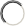 Is the privacy policy available in a machine-readable	Yes 40a  format?	NoDoes the website use web measurement and	 Yes41  customization technology?	NoDoes the website have any information or pages	 Yes42  directed at children under the age of thirteen?	NoDoes the website contain links to non- federal	 Yes43  government websites external to HHS?	NoGeneral CommentsThis component is under the Frederick General Support System (GSS), whose Universal Unique Identifier (UUID) is: 697BA9A3-E8E3-46AB-BB03-13517D104D6A.This component is under the Frederick General Support System (GSS), whose Universal Unique Identifier (UUID) is: 697BA9A3-E8E3-46AB-BB03-13517D104D6A.Digitally signed byOPDIV Senior Official Celeste E.	Celeste E. Dade-vinson -Sfor Privacy Signature Dade-vinson -S Date: 2018.11.30 15:04:45-05'00'Digitally signed byOPDIV Senior Official Celeste E.	Celeste E. Dade-vinson -Sfor Privacy Signature Dade-vinson -S Date: 2018.11.30 15:04:45-05'00'HHS Senior	Bridget M.Digitally signed by Bridget M. Guenther -SDN: c=US, o=U.S. Government, ou=HHS, ou=OS, ou=People,Agency Official	0.9.2342.19200300.100.1.1=2001734030,for Privacy	Guenther -S cn=Bridget M. Guenther -SDate: 2018.12.03 15:03:43 -05'00'